3-D Figure PatternsMake Figures A – D using the linking cubes using the Top, Side, and Front Views below.Check your figure with your partners figure to make sure you both are correct.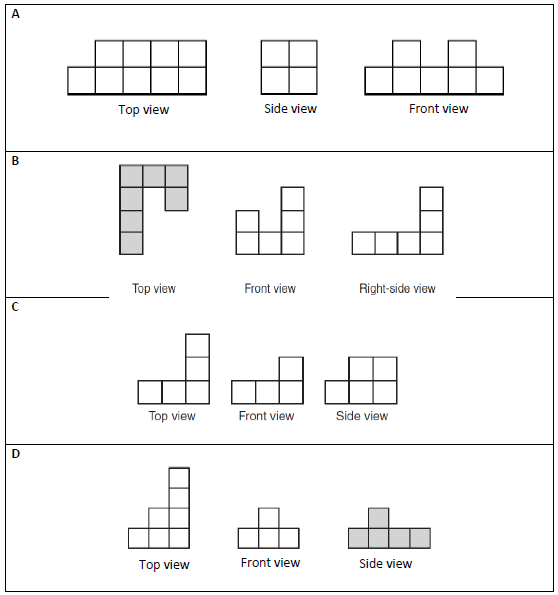 